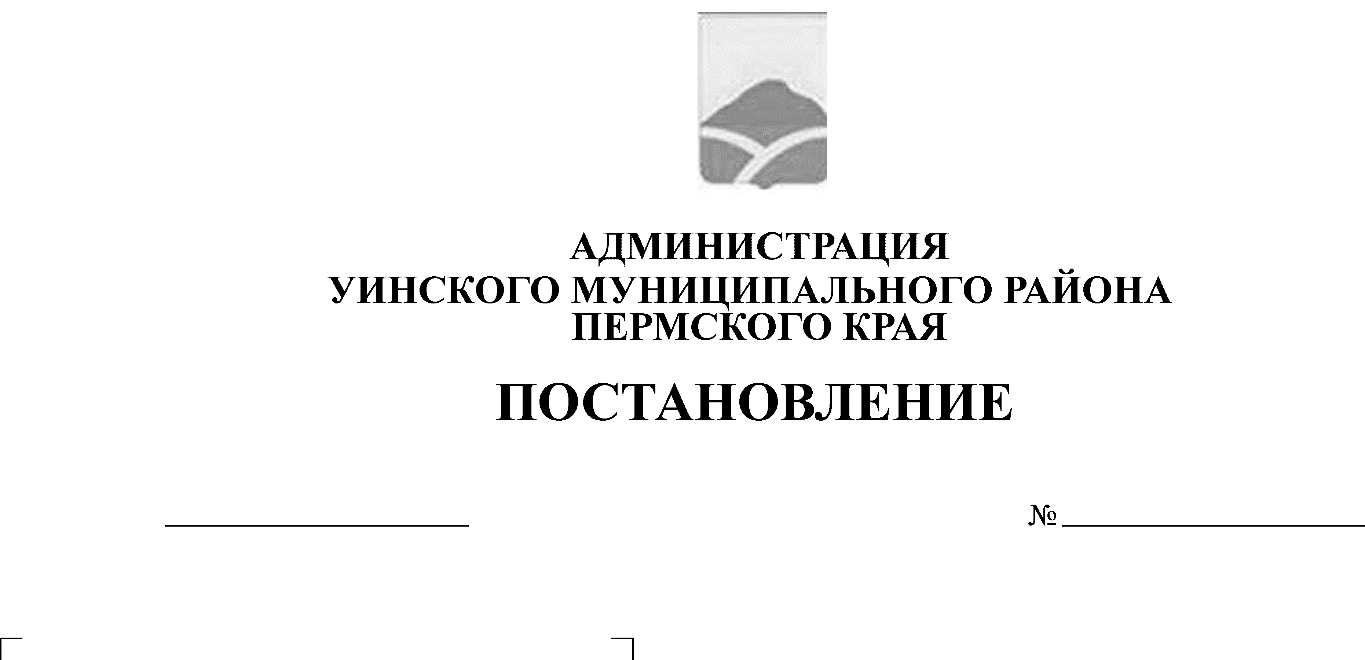                                                              05.02.2020          68-259-01-03Руководствуясь статьей 5.1 Градостроительного кодекса Российской Федерации, Федеральным законом от 06.10.2003 № 131-ФЗ «Об общих принципах организации местного самоуправления в Российской Федерации», Уставом Уинского муниципального округа, Положением о публичных слушаниях в Уинском муниципальном округе, утвержденным решением Думы Уинского муниципального округа от 05.11.2019 № 19, администрация Уинского муниципального района Пермского краяПОСТАНОВЛЯЕТ:1. Провести 12 марта 2020 года в 15.00 часов по адресу: с. Уинское,                   ул. Октябрьская, д. 1 – актовый зал администрации Уинского муниципального района публичные слушания по теме: «Правила благоустройства территории Уинского муниципального округа».2. Утвердить состав рабочей группы по рассмотрению предложений и замечаний по проекту «Правила благоустройства территории Уинского муниципального округа» и возложить обязанности оргкомитета по проведению публичных слушаний на рабочую группу:3. Рабочей группе по рассмотрению предложений и замечаний по проекту «Правила благоустройства территории Уинского муниципального округа» обеспечить:3.1. организацию и проведение публичных слушаний;3.2. соблюдение требований законодательства, правовых актов Уинского муниципального округа по организации и проведению публичных слушаний.4. Жители, проживающие на территории Уинского муниципального округа, обладающие избирательным правом, направляют в письменной форме свои предложения и замечания по проекту «Правила благоустройства территории Уинского муниципального округа» в МКУ «Управление по строительству, ЖКХ и содержанию дорог администрации Уинского муниципального района» по адресу: с. Уинское, ул. Коммунистическая, д. 1.Срок подачи предложений и замечаний по 06 марта 2020 года (включительно).	5. Настоящее постановление вступает в силу со дня его опубликования в печатном средстве массовой информации газете «Родник-1» и подлежит размещению на официальном сайте администрации Уинского муниципального района Пермского края в сети «Интернет».   6. Контроль над исполнением настоящего постановления возлагаю на себя.  И.п. главы муниципального района – главы администрации Уинского муниципального района                                                    Р.Р. АйтугановАйтуганов Р.Р.Рассохин О.В.Хасанова Э.Г.- и.п. главы муниципального района - главы администрации Уинского муниципального района;- начальник  отдела архитектуры и градостроительства администрации Уинского муниципального района;- инженер по благоустройству МКУ «Управление по строительству, ЖКХ и содержанию дорог администрации Уинского муниципального района»;Пыхтеев В.М.Петухов С.М.- председатель районного общества инвалидов «Надежда» (по согласованию);- депутат Думы Уинского муниципального округа (по согласованию).